ПОСТАНОВЛЕНИЕ АДМИНИСТРАЦИИ ПУГАЧЕВСКОГО МУНИЦИПАЛЬНОГО РАЙОНА САРАТОВСКОЙ ОБЛАСТИ              от 9 августа 2017 года № 758Об утверждении методики прогнозированияпоступлений доходов в бюджет Пугачевскогомуниципального района, главным администратором которых является администрация Пугачевского муниципального района В целях приведения нормативного акта органа местного самоуправления в соответствие с действующим законодательством, в соответствии с пунктом 1 статьи 160.1 Бюджетного кодекса Российской Федерации, постановлением Правительства Российской Федерации от 23 июня 2016 года № 574 «Об общих требованиях к методике прогнозирования поступлений доходов в бюджеты бюджетной системы Российской Федерации», Уставом Пугачевского муници-пального района администрация Пугачевского муниципального района  ПОСТАНОВЛЯЕТ:1.Утвердить методику прогнозирования поступлений доходов в бюджет Пугачевского муниципального района, главным администратором которых является администрация Пугачевского муниципального района» согласно приложению.2.Признать утратившим силу постановление администрации Пугачев-ского муниципального района Саратовской области от 18 октября 2016 года    № 756 «Об утверждении методики прогнозирования поступлений доходов в бюджет Пугачевского муниципального района, главным администратором которых является администрация Пугачевского муниципального района».3.Опубликовать настоящее постановление, разместив на официальном сайте администрации Пугачевского муниципального района в информационно-коммуникационной сети Интернет.	4.Настоящее постановление вступает в силу со дня его подписания.Глава Пугачевского муниципального района                                                  		М.В.СадчиковПриложение к постановлению администрации Пугачевского муниципального района от 9 августа 2017 года № 758Методика прогнозирования поступлений доходов в бюджетПугачевского муниципального района, главнымадминистратором которых является администрацияПугачевского муниципального района1.Настоящая методика разработана в соответствии со статьей 160.1 Бюджетного кодекса Российской Федерации, постановлением Правительства Российской Федерации от 23 июня 2016 года № 574 «Об общих требованиях к методике прогнозирования поступлений доходов в бюджеты бюджетной системы Российской Федерации» и определяет методику прогнозирования поступлений доходов в бюджет Пугачевского муниципального района по кодам доходов, главным администратором которых является администрация Пугачевского муниципального района Саратовской области и направлена на повышение качества прогнозирования поступления доходов в бюджет.2.Перечень доходов, в отношении которых администрация Пугачевского муниципального района выполняет бюджетные полномочия главного админи-стратора доходов, определяется согласно правовому акту о наделении его соответствующими полномочиями.3.Прогнозные значения объемов поступлений в бюджеты рассчитываются с применением следующих методов расчетов:прямой расчет, основанный на непосредственном использовании прогноз-ных значений объемных и стоимостных показателей, уровней ставок и других показателей, определяющих прогнозный объем поступлений прогнозируемого вида доходов;усреднение – расчет, осуществляемый на основании усреднения годовых объемов доходов не менее, чем за 3 года или за весь период поступления соответствующего вида доходов в случае, если он не превышает 3 года;индексация – расчет с применением индекса потребительских цен или другого коэффициента, характеризующего динамику прогнозируемого вида доходов;экстраполяция – расчет, осуществляемый на основании имеющихся данных о тенденциях изменений поступлений в предшествующие периоды;иной способ, имеющий описание и обоснование.4.Расчет прогнозного объема поступления доходов осуществляется в следующем порядке. 4.1.Государственная пошлина за выдачу разрешения на установку рекламной конструкции код бюджетной классификации 1 08 07150 01 1000 110.Показатели, используемые для расчета: отчетные данные о государст-венной пошлине за выдачу разрешения на установку рекламной конструкции.Источником данных являются отчеты об исполнении бюджета за три года, предшествующих расчетному.Метод расчета - усреднение. Алгоритм  расчета:ГП = (ГП1+ГП2 +ГП3)  / 3 -  ВД, где:ГП1, ГП2, ГП3 – отчетные данные о поступлении государственной пошлины за три года, предшествующих отчетному; 	ВД – оценка объема выпадающих доходов в связи с применением предусмотренных законодательством Российской Федерации льгот, освобож-дений и иных преференций с указанием соответствующих норм законода-тельства Российской Федерации. Расчет выпадающих доходов осуществляется с использованием прямого метода расчета и метода усреднения.4.2.Доходы, получаемые в виде арендной платы за земельные участки, государственная собственность на которые не разграничена и которые расположены в границах сельских поселений, а также средства от продажи права на заключение договоров аренды указанных земельных участков код бюджетной классификации 1 11 05013 10 0000 120;доходы, получаемые в виде арендной платы за земельные участки, государственная собственность на которые не разграничена и которые расположены в границах сельских поселений, а также средства от продажи права на заключение договоров аренды указанных земельных участков код бюджетной классификации 1 11 05013 13 0000 120;доходы, получаемые в виде арендной платы, а также средства от продажи права на заключение договоров аренды за земли, находящиеся в собственности муниципальных районов (за исключением земельных участков муниципальных бюджетных и автономных учреждений) код бюджетной классификации            1 11 05025 05 0000 120;доходы, получаемые в виде арендной платы за земельные участки, государственная собственность на которые не разграничена и которые распо-ложены в границах сельских поселений и межселенных территорий муници-пальных районов, а также средства от продажи права на заключение договоров аренды указанных земельных участков код бюджетной классификации               1 11 05013 05 0000 120, (далее доходы от арендной платы за землю).Для расчета прогноза поступлений в местный бюджет доходов от арендной платы за землю используются:Бюджетный кодекс Российской Федерации в части установления в бюджеты муниципальных районов норматива отчислений по доходам от передачи в аренду земельных участков, государственная собственность на которые не разграничена и которые расположены в границах городских и сельских поселений;нормативные правовые акты органов местного самоуправления муни-ципального района и поселений, устанавливающие порядок определения размера арендной платы за земельные участки;отчеты об исполнении местного бюджета;прогноз главного администратора доходов о планируемом в расчетном году снижении суммы поступлений арендной платы за землю в связи с планируемым выбытием земель из арендных отношений (в том числе за счет разграничения земель по видам собственности; продажи земельных участков; приватизации земельных участков, находящихся в собственности муници-пального района под муниципальными объектами недвижимости, подле-жащими реализации в соответствии с прогнозным Планом приватизации муниципального имущества в расчетном финансовом году и в году, предшествующем расчетному);прогноз главного администратора доходов о планируемом в расчетном году снижении суммы поступлений арендной платы за землю в связи с расширением перечня льготных категорий арендаторов земельных участков;прогноз главного администратора доходов о планируемом в расчетном году увеличении суммы поступлений арендной платы за землю в связи с планируемым увеличением площадей земельных участков, сдаваемых в аренду, (в том числе за счет перехода плательщиков с бессрочного пользо-вания земельными участками на арендные отношения и изменением порядка определения размера арендной платы за земельные участки, установленного нормативными правовыми актами органов местного самоуправления);прогноз главного администратора доходов о планируемом поступлении в расчетном году платежей, носящих разовый характер;прогнозируемый индекс роста потребительских цен на товары (работы, услуги) в очередном финансовом году и плановом периоде;информация главного администратора доходов о сумме задолженности по арендной плате за землю, в том числе возможной к взысканию, по состоянию на последнюю отчетную дату.Сумма арендной платы за землю, прогнозируемая к поступлению в местный бюджет в расчетном году, рассчитывается по следующей формуле:
, - ВД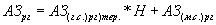 где:АЗрг - сумма арендной платы за землю, прогнозируемая к поступлению в местный бюджет в расчетном году;- сумма арендной платы за земельные участки, государст-венная собственность на которые не разграничена, прогнозируемая к поступлению в местный бюджет в расчетном году;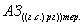 Н - норматив зачисления в местный бюджет арендной платы за земельные участки, государственная собственность на которые не разгра-ничена, установленный Бюджетным кодексом Российской Федерации;- сумма арендной платы за земельные участки после разгра-ничения государственной собственности на землю и находящиеся в собст-венности муниципального района, прогнозируемая к поступлению в местный бюджет в расчетном году;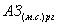 Вд – выпадающие доходы в результате изменения бюджетного законо-дательства. Рассчитываются прямым методом либо методом усреднения.Сумма арендной платы за земельные участки, государственная собственность на которые не разграничена, прогнозируемая к поступлению в бюджет муниципального района в расчетном году, рассчитывается по следующей формуле:, - ВД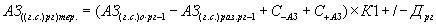 где:- сумма арендной платы за земельные участки, государст-венная собственность на которые не разграничена, ожидаемая к поступлению в бюджет муниципального района в году, предшествующем расчетному;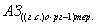 - сумма поступлений арендной платы за земельные участки, государственная собственность на которые не разграничена, ожидаемая к поступлению в бюджет муниципального района в году, предшествующем расчетному, носящая разовый характер;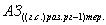 С –АЗ - сумма снижения поступлений арендной платы за землю в связи с планируемым выбытием земель из арендных отношений в расчетном году;С+АЗ - сумма увеличения поступлений арендной платы за землю в связи с планируемым увеличением площадей земельных участков, сдаваемых в аренду, в расчетном году;К1 - прогнозируемый индекс роста потребительских цен на товары (работы, услуги) в расчетном году;Дрг - сумма дополнительных или выпадающих доходов в расчетном году по арендной плате за земельные участки, государственная собственность на которые не разграничена, за счет изменения порядка определения размера арендной платы за земельные участки, планируемого погашения задолжен-ности прошлых лет, изменения перечня льготных категорий арендаторов земельных участков и иных факторов, оказывающих влияние на изменение суммы арендной платы за землю;Вд – выпадающие доходы в результате изменения бюджетного законода-тельства. Рассчитываются прямым методом либо методом усреднения.Сумма арендной платы за земельные участки, государственная собст-венность на которые не разграничена, ожидаемая к поступлению в бюджет муниципального района в году, предшествующем расчетному, рассчитывается по следующей формуле:,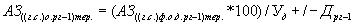 где:- сумма арендной платы за земельные участки, государст-венная собственность на которые не разграничена, фактически поступившая в бюджет муниципального района по состоянию на последнюю отчетную дату года, предшествующего расчетному;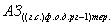 Ув - удельный вес поступлений арендной платы за земельные участки, государственная собственность на которые не разграничена за аналогичный период последнего отчетного года, предшествующего расчетному году, в общей сумме арендной платы за земельные участки, государственная собст-венность на которые не разграничена, поступившей в бюджет муници-пального района за соответствующий финансовый год;Дрг - сумма дополнительных или выпадающих доходов в году, предшест-вующем расчетному, по арендной плате за земельные участки, государсвенная собственность на которые не разграничена, за счет изменения порядка определения размера арендной платы за земельные участки, планируемого погашения задолженности прошлых лет, изменения перечня льготных категорий арендаторов земельных участков и иных факторов, оказывающих влияние на изменение суммы арендной платы за землю.Сумма арендной платы за земельные участки, находящиеся в собст-венности муниципального района, планируемая к поступлению в местный бюджет в расчетном году, рассчитывается аналогично сумме арендной платы за земельные участки, государственная собственность на которые не разграничена, с учетом ее полного зачисления в бюджет муниципального района.4.3.Доходы от сдачи в аренду имущества, находящегося в оперативном управлении органов местного самоуправления и созданных ими учреждений (за исключением имущества бюджетных и автономных учреждений) код бюджетной классификации 1 11 05035 05 0000 120;доходы от сдачи в аренду имущества, составляющего казну муници-пальных районов (за исключением земельных участков) код бюджетной классификации 1 11 05075 05 0000 120, (далее - доходы от арендной платы за муниципальное имущество).Для расчета прогноза поступлений в местный бюджет доходов от арендной платы за муниципальное имущество применяется метод прямого расчета.Источником данных для расчета являются:договоры, заключенные (планируемые к заключению, к расторжению) с арендаторами;прогноз главного администратора доходов о планируемом в расчетном году снижении (увеличении) суммы поступлений арендной платы за муници-пальное имущество в связи с планируемым сокращением (увеличением) площадей муниципального имущества, сдаваемого в аренду в расчетном году;прогноз главного администратора доходов о планируемом поступлением в расчетном году платежей, носящих разовый характер;прогнозируемый коэффициент-дефлятор в расчетном году;информация главного администратора доходов о сумме задолженности по арендной плате за муниципальное имущество, в том числе возможной к взысканию, по состоянию на последнюю отчетную дату.Сумма арендной платы за муниципальное имущество, прогнозируемая к поступлению в местный бюджет в расчетном году, рассчитывается по следующей формуле: =(-++)х К1,-ВД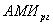 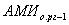 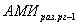 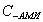 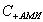 где: -сумма арендной платы за муниципальное имущество, прогнози-руемая к поступлению в местный бюджет в расчетном году; - сумма арендной платы за муниципальное имущество, ожи-даемая к поступлению в местный бюджет в году, предшествующем расчетному; - сумма поступлений арендной платы за муниципальное имущество, ожидаемая к поступлению в местный бюджет в году, предшест-вующем расчетному, носящая разовый характер; - сумма снижения поступлений арендной за муниципальное имущество в связи с планируемым сокращением площадей муниципального имущества, сдаваемого в аренду расчетном году;- сумма увеличения поступлений арендной платы за муници-пальное имущество в связи с планируемым увеличением площадей муниципального имущества, сдаваемого в аренду, в расчетном году;К1 - прогнозируемый коэффициент-дефлятор, применяемый к ставке арендной платы либо к оценочной стоимости имущества в расчетном году;ВД - сумма дополнительных или выпадающих доходов в расчетном году по арендной плате за муниципальное имущество за счет изменения порядка исчисления и уплаты арендной платы за муниципальное имущество, планируемого погашения задолженности прошлых лет и иных факторов, оказывающих влияние на изменение суммы арендной платы за муниципальное имущество.Сумма арендной платы за муниципальное имущество, ожидаемая к поступлению в местный бюджет в году, предшествующем расчетному, рассчитывается по следующей формуле:,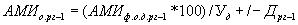 где: - сумма арендной платы за муниципальное имущество, фактически поступившая в местный бюджет по состоянию на последнюю отчетную дату года, предшествующего расчетному;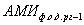 Уд - удельный вес поступлений арендной платы за муниципальное имущество за аналогичный период последнего отчетного года, предшест-вующего расчетному, в общей сумме арендной платы за муниципальное имущество, поступившей в местный бюджет за соответствующий финансовый год; Дрг - сумма дополнительных или выпадающих доходов в году, предшествующем расчетному, по арендной плате за муниципальное имущество за счет изменения порядка исчисления и уплаты арендной платы за муниципальное имущество, планируемого погашения задолженности прошлых лет, изменения перечня льготных категорий арендаторов и иных факторов, оказывающих влияние на изменение суммы арендной платы за муниципальное имущество.4.4.Доходы от перечисления части прибыли, остающейся после уплаты налогов и иных обязательных платежей муниципальных унитарных пред-приятий, созданных муниципальными районами код бюджетной класси-фикации 1 11 07015 05 0000 120;доходы от перечисления части прибыли, остающейся после уплаты налогов и иных обязательных платежей муниципальных унитарных предприятий, созданных городскими поселениями код бюджетной классифи-кации 1 11 07015 13 0000 120, (далее - доходы от перечисления части прибыли муниципальных унитарных предприятий). Для расчета прогноза поступлений в местный бюджет доходов от перечисления части прибыли муниципальных унитарных предприятий используются:порядок формирования расчета части прибыли муниципальных унитарных предприятий, полученной от использования муниципального имущества, подлежащей перечислению в местный бюджет; нормативы отчис-лений от прибыли муниципальных унитарных предприятий, установленные решением представительного органа местного самоуправления; информация главного администратора доходов бюджета и отраслевых структурных подразделений администрации района о прогнозируемых финан-совых результатах предприятий за год, предшествующий расчетному и размере ожидаемых поступлений части прибыли предприятий в расчетном году;информация главного администратора доходов бюджета о финансовых результатах предприятий за последний отчетный финансовый год и размере ожидаемых поступлений части прибыли предприятий в финансовом году, предшествующем расчетному (в разрезе предприятий), с учетом нормативов отчислений от прибыли, установленных решением представительного органа местного самоуправления;перечень муниципальных унитарных предприятий, приватизированных в году, предшествующем расчетному и подлежащих приватизации в расчетном году.Сумма доходов от перечисления части прибыли муниципальных унитарных предприятий, прогнозируемая к поступлению в местный бюджет в расчетном году, определяется, как сумма доходов от перечисления части прибыли муниципальных предприятий по каждой отрасли и рассчитывается по следующей формуле: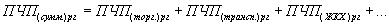 Сумма доходов от перечисления части прибыли муниципальных унитарных предприятий, прогнозируемая к поступлению в местный бюджет в расчетном году по каждой отрасли определяется как сумма перечисления части прибыли муниципальных унитарных предприятий различных, видов экономической деятельности, относящихся к соответствующей отрасли.Сумма доходов от перечисления части прибыли муниципальных унитарных предприятий, прогнозируемая к поступлению в местный бюджет в расчетном году по каждому из видов экономической деятельности, рассчитывается по следующей формуле:,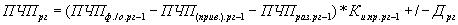 где: - сумма доходов от перечисления части прибыли муниципальных унитарных предприятий, прогнозируемая к поступлению в местный бюджет в расчетном году по соответствующей отрасли;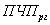  - сумма доходов от перечисления части прибыли муници-пальных унитарных предприятий, фактически поступившая или ожидаемая к поступлению в местный бюджет в году, предшествующем расчетному;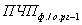  - сумма доходов от перечисления части прибыли муниципальных унитарных предприятий, которые подлежат приватизации в году, предшествующем расчетному;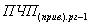  - сумма доходов от перечисления части прибыли муници-пальных унитарных предприятий, фактически поступившая или ожидаемая к поступлению в местный бюджет в году, предшествующем расчетному, носящих разовый характер;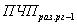  - фактический или прогнозируемый индекс роста (снижения) прибыли (до налогообложения) прибыльных унитарных предприятий в году, предшествующем расчетному, по данным отдела экономического развития администрации Пугачевского муниципального района по соответствующему виду экономической деятельности;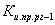 ВД - сумма дополнительных или выпадающих доходов от перечисления части прибыли муниципальных унитарных предприятий в расчетном году за счет изменения порядка формирования отчислений от прибыли муници-пальных унитарных предприятий, планируемого погашения задолженности прошлых лет, перечисления части прибыли в расчетном году теми муници-пальными предприятиями, перечисления от которых в году, предшествующем расчетному, отсутствуют, и иных факторов, оказывающих влияние на изменение суммы доходов от перечисления части прибыли муниципальных унитарных предприятий.Сумма доходов от перечисления части прибыли муниципальных унитарных предприятий, ожидаемая к поступлению в местный бюджет в году, предшествующем расчетному, определяется в соответствии с Порядком фор-мирования расчета части прибыли муниципальных унитарных предприятий, полученной от использования муниципального имущества, подлежащей перечислению в местный бюджет, и нормативами отчислений от прибыли муниципальных унитарных предприятий, установленными решением предста-вительного органа местного самоуправления. В случае, если коэффициент  принимает отрицательное значение, то для расчета доходов от перечисления части прибыли муниципальных унитарных предприятий в местный бюджет в расчетном году, его значение принимается равным нулю.4.5.Доходы от оказания информационных услуг органами местного самоуправления муниципальных районов, казенными учреждениями муници-пального района код бюджетной классификации 1 13 01075 05 0000 130.Для расчета прогноза поступлений в местный бюджет данного вида дохода применяется метод прямого расчета, прогнозируемый размер опреде-ляется по формуле: , где:Д – прогнозируемый объем доходов; – прогнозируемый объем запрашиваемой информации i-того вида;–расходы на изготовление i-того вида копий запрашиваемых документов и (или) материалов в соответствии с размерами, установленными Правилами взимания платы за предоставление информации о деятельности государственных органов и органов местного самоуправления, утвержденными постановлением Правительства Российской Федерации от 24 октября 2011 года № 860.4.6.Прочие доходы от компенсации затрат бюджетов муниципальных районов и городских поселений коды бюджетной классификации1 13 02995 05 0000 130,1 13 02995 13 0000 130.При расчете прогнозного объема поступлений:а) учитывается прогнозный объем дебиторской задолженности по состоянию на 1 января очередного финансового года, подлежащий возврату в бюджет в очередном финансовом году; б) применяется метод прямого расчета по формуле: ПОдз = ДЗ1 + ДЗ2 + ДЗn , где: ПОдз – прогнозный объем дебиторской задолженности по состоянию на    1 января очередного финансового года, подлежащий возврату в бюджет в очередном финансовом году; ДЗ – дебиторская задолженность, подлежащая возврату в бюджет в очередном финансовом году, в соответствии с условиями действующего договора (соглашения, иного документа).4.7.Штрафы, санкции, возмещение ущерба. Коды бюджетной классификации:Для расчета прогнозного объема поступлений:а) учитываются сумма поступлений в бюджет по наложенным админист-ративным штрафам за 3 года, предшествующих текущему финансовому году по отчетным данным; б) применяются методы усреднения и индексации; в) формула расчета: ПОштр = ((АШ n-3 + АШ n-2 + АШ n-1) / 3) * i - ВД,где:ПОштр – прогнозный объем штрафов, санкций, возмещения ущерба; АШ – поступление денежных взысканий (штрафов); i – индекс потребительских цен.Методы усреднения и индексации применяется при прогнозировании поступлений штрафов, санкций, возмещение ущерба по следующим видам: денежные взыскания (штрафы), установленные законами субъектов Российской Федерации за несоблюдение муниципальных правовых актов, зачисляемые в бюджеты муниципальных районов и городских поселений; прочие поступления от денежных взысканий (штрафов) и иных сумм в возмещение ущерба, зачисляемые в бюджеты муниципальных районов и городских поселений;Вд – выпадающие доходы в результате изменения бюджетного законода-тельства. Рассчитываются прямым методом либо методом усреднения.4.8.Прочие неналоговые доходы бюджетов муниципальных районов.Код бюджетной классификации: 1 17 05050 05 0000 180.Показатели, используемые для расчета: отчетные данные о прочих неналоговых доходах за три предшествующих года.Источником данных для показателей являются отчеты об исполнении бюджета за соответствующий год.Метод расчета - усреднение. Алгоритм расчета:Нд = (Нд1 +   Нд2  +  Нд3) / 3 - ВД, гдеНд1,2,3 – неналоговые доходы за три предыдущих финансовых года;ВД – оценка объема выпадающих доходов в связи с применением предусмотренных законодательством Российской Федерации льгот, освобож-дений и иных преференций с указанием соответствующих норм законода-тельства Российской Федерации.Расчет выпадающих доходов осуществляется с использованием метода усреднения.4.9.Доходы, поступление которых не имеет постоянного характера, и поступление которых прогнозируется применением метода усреднения, на основании усредненных годовых объемов фактического поступления соот-ветствующих доходов за предшествующие 3 года.В случае наличия задолженности на начало очередного финансового года в прогнозе поступлений учитывается ее взыскание (исходя из планируемых мероприятий по взысканию задолженности). К доходам бюджета, поступление которых не имеет постоянного характера, относятся:плата по соглашениям об установлении сервитута, заключенным орга-нами местного самоуправления муниципальных районов, сельских поселений, городских поселений государственными или муниципальными предприятиями либо государственными или муниципальными учреждениями в отношении земельных участков, государственная собственность на которые не разгра-ничена и которые расположены в границах сельских поселений, городских поселений коды бюджетной классификации: плата по соглашениям об установлении сервитута, заключенным орга-нами местного самоуправления муниципальных районов, государственными или муниципальными предприятиями либо государственными или муници-пальными учреждениями в отношении земельных участков, находящихся в собственности муниципальных районов код бюджетной классификации:            1 11 05325 05 0000 120;доходы от реализации имущества, находящегося в оперативном управ-лении учреждений, находящихся в ведении органов местного самоуправления муниципального района (за исключением имущества бюджетных и автономных учреждений), в части реализации материальных запасов по указанному имуществу код бюджетной классификации:  1 14 02052 05 0000 440;доходы от реализации иного имущества, находящегося в собственности муниципальных районов (за исключением имущества муниципальных бюджетных и автономных учреждений, а также имущества муниципальных унитарных предприятий, в том числе казенных), в части реализации мате-риальных запасов по указанному имуществу код бюджетной классификации:    1 14 02053 05 0000 440;поступления сумм в возмещение ущерба в связи с нарушением испол-нителем (подрядчиком) условий государственных контрактов или иных договоров, финансируемых за счет средств муниципальных дорожных фондов муниципальных районов, либо в связи с уклонением от заключения таких контрактов или иных договоров код бюджетной классификации:                         1 16 46000 05 0000 140; доходы от возмещения ущерба при возникновении страховых случаев по обязательному страхованию гражданской ответственности, а также возмещение ущерба при возникновении иных страховых случаев, когда выгодоприобре-тателями выступают получатели средств бюджетов муниципальных районов коды бюджетной классификации: 1 16 23051 05 0000 140                                                 1 16 23052 05 0000 140;невыясненные поступления, зачисляемые в бюджеты муниципальных районов и городских поселений коды бюджетной классификации:1 17 01050 05 0000 1801 17 01050 13 0000 180. 5.Прогнозирование доходов на плановый период осуществляется анало-гично прогнозированию доходов на очередной финансовый год с применением индексов-дефляторов и других показателей на плановый период, при этом в качестве базовых показателей принимаются показатели года, предшествующего планируемому.6.В процессе исполнения бюджета возможна корректировка объема прогноза поступлений доходов на сумму превышения (уменьшения) факти-ческого объема их поступления в текущем финансовом году.1 16 18050 05 0000 1401 16 23051 05 0000 1401 16 23052 05 0000 1401 16 32000 05 0000 1401 16 33050 05 0000 1401 16 46000 05 0000 1401 16 51030 02 0000 1401 16 90050 05 0000 1401 11 05313 10 0000 1201 11 05313 13 0000 1201 11 05314 10 0000 1201 11 05314 13 0000 120;